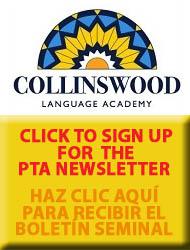 PTA Meeting MinutesThursday, January 10th, 20198:30 am – Media CenterPTA Board:Kerry Connors – PresidentBrooke Neuman – Vice PresidentSarah Jacques – TreasurerTiffany Daniel - Secretary    Call to order at 8:35 am.  Meeting minutes from November 6th ’18 meeting approvedTreasurer report presentedInvest: Exceeded $40K goal ($35K already collected)Curriculum funding for teachers: $25K budgeted and $16K spent. Teachers seem to be taking advantage of those funds. Principal ReportRodd discussed our technology need.  Shortage on devices in lower grades. Would like to increase the amount in K-2. Currently we have 1:1 in 3rd and higher. Rodd will do a full year of needs assessment and present back to PTA. Rodd launching committees. These are run by teachers and administration.Climate committee – Recognizing positive behavior.We are bilingual- Pillar around bilingual and bringing that to the forefront of our  school. Promoting speaking Spanish. We are readers – Build a culture of reading literacy. We are multi-cultural – Teacher teams running various projects (ie International Parade, field trips, helping kids grow in the language). New School Update:Rodd attending a meeting on 1/11 and will have updates on new school. She asked all questions regarding the new school to be filtered through PTA.Immediate concernsRodd expressed security due to sharing a campusPTA members expressed concern over not having Sports Program for Middle School. It was mentioned that Waddell has a Sports Program. Rodd to provide an update post her meeting.  School is designed based on Newell Elementary. (same Architects)Committee UpdatesFather/Daughter DanceNeed volunteers & donation of food. Will send out note to staff to collect dresses. Menu: Pasta, DJ: Mr Nigel, 2 photographersMother/Son EventAsked for a few volunteersLooking into Queen Park SocialWill only invite Mothers and Collinswood Sons (no extended family members)Grade Level Sponsored LunchesMiddle School 1/10Will hold lunches for K-2 and 3-5 in the Spring.EOG Materials UpdateOrders closed. We were $106 below what was needed, however it was covered. Other BusinessParent brought up concern regarding Middle School  (lack of attention)Rodd suggested/forming Middle School CommitteeAdministrator for Middle School: Mrs. GlennNational Conference Dual LanguageSite Visit February 6thWestin Hotel  Collinswood sending 5 people to the conference. Asked for one Parent to attend. Meeting Ended 9:35am